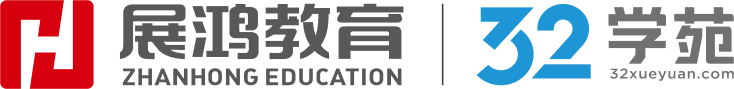 1、(单选题) 每一名战士都是英雄，每一名英雄都值得被纪念，因此每一名战士都值得被纪念。下列选项的逻辑结构与题干最相似的是（	）。A  :  艺术家往往是浪漫主义者，而有些浪漫主义者会感情用事，因此艺术家常会感情用事B : 所有素食主义者都是人文主义者，而所有和平主义者都是人文主义者，因此素食主义定是和平主义者C : 所有的科学家都是理性主义者，所有的理性主义者都是天生的哲学家。因此科学家都生的哲学家D : 利己主义者总是以自身利益最大化作为行事准则，而单纯追求自身利益的最大化必然害到他人利益，因此利己主义者总会和他人发生冲突正确答案是： C收起解析 解析：本题考查相似结构。第一步：分析题干逻辑结构。逻辑结构为：A→B，B→C，因此A→C。第二步：分析选项，确定答案。A项：逻辑结构为：A→B，有的B→C，因此A→C，与题干逻辑结构不一致，排除。B项：逻辑结构为：A→B，C→B，因此A→C，与题干逻辑结构不一致，排除。  C项：逻辑结构为：A→B，B→C，因此A→C，与题干逻辑结构一致，当选。 D项：逻辑结构为A→B，B→C，因此A→D，与题干逻辑结构不一致，排除。故本题选C。考点：  |考点,行测,判断推理,逻辑判断,相似结构2、(单选题) 多年来，甲国居民消耗的主要粮食中，有80%以上由本国生产；而乙国居民消耗的主要粮食中有六成以上依赖进口。但经过调查发 现，当国际大米价格出现上涨时，甲国国内的大米价格涨幅明显高于乙 国。下列选项如果为真，最能解释这一现象的是（	）。A : 甲国主要粮食进口以大米为主，乙国主要粮食进口以小麦为主B : 乙国居民对食物品质和口感的要求比甲国居民更高C : 乙国的粮食产量比甲国更加稳定D  :  与甲国相比乙国人口少、收入高，粮食支出占其收入的比重更低正确答案是： A收起解析 解析：本题考查解释类。第一步：分析题干矛盾现象。题干矛盾现象：甲国居民消耗的主要粮食中，有80%以上由本国生产；而乙国居民消耗的主要粮食中有六成以上依赖进口。但经过调查发现，当国际大米价格出现上涨时，甲国国内的大米价格涨幅明显高于乙国。第二步：分析选项，确定答案。A项：指出甲国主要粮食进口以大米为主，乙国主要粮食进口以小麦为主，说明国际大米的价格上涨对甲国的大米价格影响更大，最能解释题干现象，当选。 B项：指出乙国居民对食物品质和口感的要求比甲国居民更高，与题干论点无 关，无法解释题干现象，排除。C项：指出乙国的粮食产量比甲国更加稳定，只能说明甲国的粮食产量更容易变化，但无法判断变化幅度，且乙国的主要粮食进口比例仍然很大，无法解释题干现象，排除。D项：指出乙国人口少、收入高，粮食支出占其收入的比重更低，与题干论点无关，无法解释题干现象，排除。故本题选A。考点：  |考点,行测,判断推理,逻辑判断,解释类3、(单选题) 在新的社会发展形势下，如果医生只掌握专业理论知识和实践能力，却缺乏基本职业道德，不仅很难适应社会需求，同时还容易造成医患关系紧张。因此在医学专业学生的培养过程中，不仅要注重专业理论知识的教育，更应注重提升医德医风职业素养。以下选项若为真，最能支持上述论断的是（   ）。A : 目前大多数医术水平较高的医生极少与患者产生冲突B : 医生在救治过程中只顾治病不顾患者感受往往导致医患关系紧张C  :  医学专业学生职业素养的提升，主要依靠学校的思想道德教育D : 比起专业水平，越来越多患者就医时更看重医生的道德素养正确答案是： D收起解析 解析：本题考查加强类。第一步：分析题干论点、论据。论点：在医学专业学生的培养过程中，不仅要注重专业理论知识的教育，更应注重提升医德医风职业素养。论据：在新的社会发展形势下，如果医生只掌握专业理论知识和实践能力，却缺乏基本职业道德，不仅很难适应社会需求，同时还容易造成医患关系紧张。第二步：分析选项，确定答案。A项：指出目前大多数医术水平较高的医生极少与患者产生冲突，“医术水平较高”不代表医德医风职业素养高，话题不一致，无法支持题干论点，排除。B项：指出医生只顾治病不顾患者感受是导致医患关系紧张的原因，说明医生需要顾及患者的感受，在一定程度上支持题干论点，但力度较弱，排除。C项：说明医学专业学生职业素养提升的途径，与提升医德医风职业素养的必要性无关，无法支持题干论点，排除。D项：指出越来越多患者就医时更看重医生的道德素养，解释了更应注重提升医德医风职业素养的原因，最能支持题干论点，当选。故本题选D。考点：  |考点,行测,判断推理,逻辑判断,加强类4、(单选题) 某农村合作社购买了两台新型号收割机，这两台机器收割速度快，而且有助于减少收割过程中的粮食损失。但该农村合作社使用这两台收割机以来，其玉米收割总损失率高达10%，较以往反而有所上升。以下最能解释这一现象的是（   ）。A : 使用收割机后，该农村合作社收割玉米的效率大幅提高B : 两台收割机仅被用于收割部分田地的玉米C : 操作人员培训不到位，操作收割机时常出现失误D : 玉米并不是当地种植的主要粮食作物正确答案是： C收起解析 解析：本题考查解释类。第一步：分析题干矛盾现象。题干矛盾现象：这两台机器收割速度快，而且有助于减少收割过程中的粮食损失。但该农村合作社使用这两台收割机以来，其玉米收割总损失率高达10%，较以往反而有所上升。第二步：分析选项，确定答案。A项：仅指出使用收割机后收割玉米的效率大幅提升，但无法解释为什么使用后玉米收割总损失率较以往反而有所上升，排除。B项：指出两台收割机仅被用于收割部分田地的玉米，与使用后玉米收割总损失率较以往反而有所上升无关，无法解释题干现象，排除。C项：指出操作人员在操作新型号收割机时常出现失误，说明使用后玉米收割总损失率较以往反而有所上升是因为操作人员的失误，可以解释题干现象，当选。D项：指出玉米不是主要粮食作物，与使用后玉米收割总损失率较以往反而有所上升无关，无法解释题干现象，排除。故本题选C。考点：  |考点,行测,判断推理,逻辑判断,解释类5、(单选题) 如今越来越多企业认识到中欧班列具有时效更高、周转更快等优势，从而选择通过中欧班列发运货物。例如，在广州大朗站，2021年前9个月已开行出口中欧班列97列、发运标箱9698个、货值29.47亿元，同比分别增长25.97%、33.80%、19.94%。尽管大朗站的工作人员数量没有明显增加，但有不少企业发现，大朗站货物通关效率比去年更高了。下列选项最能解释这一现象的是（	）。A : 珠三角地区增设了多个通关口岸B : 当地海关简化了通关流程C : 中欧班列的列车运行速度有所提高D : 当地货物通关时间较去年有所减少正确答案是： B收起解析 解析：本题考查解释类。第一步：分析题干矛盾现象。题干矛盾现象：尽管大朗站的工作人员数量没有明显增加，但有不少企业发现，大朗站货物通关效率比去年更高了。第二步：分析选项，确定答案。A项：指出珠三角地区增设了多个通关口岸，与大朗站的情况无关，无法解释题干现象，排除。B项：指出当地海关简化了通关流程，说明了大朗站通关效率提高的原因，最能解释题干现象，当选。C项：指出中欧班列的列车运行速度有所提高，与通关效率无关，无法解释题干现象，排除。D项：指出当地货物通关时间较去年有所减少，货物增多，时间还有所减少，说明效率提高，支持题干论点，但没有解释题干现象，排除。故本题选B。考点：  |考点,行测,判断推理,逻辑判断,解释类6、(单选题)  有研究表明，随着人均收入水平的提高，人民对生活的满意度也提高了。因此，政府应该大力发展经济，从而增加人民的人均收入。上述研究的推论暗含的前提是（	）。A : 人均收入水平的提高能满足人民群众精神层面的需求B : 人民对生活的满意程度取决于政府在经济建设上的投入力度C : 提升人民对生活的满意度是政府工作的主要任务之一D : 人均收入水平的提高对人民满意度的提升作用会不断增强正确答案是： C收起解析 解析：本题考查前提类。第一步：分析题干论点、论据。论点：政府应该大力发展经济，从而增加人民的人均收入。论据：有研究表明，随着人均收入水平的提高，人民对生活的满意度也提高了。第二步：分析选项，确定答案。A项：指出人均收入水平的提高能满足人民群众精神层面的需求，与题干论点无关，不是题干推论暗含的前提，排除。B项：假设该项不成立，即人民对生活的满意程度不取决于政府在经济建设上的投入力度，“不取决”不代表不会受影响，人民对生活的满意度还是可能会受经济建设的影响而提高，题干论点依然可以成立，因此该项不是题干推论暗含的前提，排除。C项：假设该项不成立，即提升人民对生活的满意度不是政府工作的主要任务，说明政府不需要为了提高人民对生活的满意度而大力发展经济，题干论点不成立，因此该项是题干推论暗含的前提，当选。D项：指出人均收入水平的提高对人民满意度的提升作用会不断增强，仅加强论据，不是题干推论暗含的前提，排除。故本题选C。考点：  |考点,行测,判断推理,逻辑判断,前提类7、(单选题) 有调查发现，某镇的乡村振兴工作中，由县农业部门工作人员担任驻村工作队队长的村庄其农业产业发展速度明显快于由其他部门工作人员担任驻村工作队队长的村庄。据此有人认为，县农业部门的工作人员更重视当地的农业产业发展，而农业产业发展是增加当地农民收入的重要手段，因此县农业部门的工作人员开展乡村振兴工作成效往往较好。以下选项中属于上述论证过程中隐含前提的是（   ）。A : 农业部门工作人员往往有更多农业产业相关的专业知识B : 农民收入是评价乡村振兴工作成效的重要指标C : 乡村振兴工作的成效只能用农业产业发展情况来衡量D : 不同村庄农民收入在乡村振兴工作开展前基本持平正确答案是： B收起解析 解析：本题考查前提类。第一步：分析题干论点、论据。论点：县农业部门的工作人员开展乡村振兴工作成效往往较好。论据：县农业部门的工作人员更重视当地的农业产业发展，而农业产业发展是增加当地农民收入的重要手段。第二步：分析选项，确定答案。A项：指出农业部门工作人员往往有更多农业产业相关的专业知识，不代表开展乡村振兴工作效果就好，不是题干论证成立的前提，排除。B项：指出农民收入是评价乡村振兴工作成效的重要指标，在“乡村收入”与“乡村振兴工作成效”之间建立联系，是题干论证成立的前提，保留。C项：指出乡村振兴工作的成效只能用农业产业发展情况来衡量，在“农业产业发展”与“乡村振兴工作成效”之间建立联系，是题干论证成立的前提，保留。 D项：指出不同村庄农民收入在乡村振兴工作开展前基本持平，但乡村振兴工作成效可以通过收入变化反映，即不需要在之前保持持平，不是题干论证成立的前提，排除。第三步：进一步辨析。对比B、C两项，B项在“农民收入”与“乡村振兴工作成 效”之间建立联系，而农业产业发展又是增加农民收入的重要手段，将“农业产业发展”“农民收入”与“乡村振兴工作成效”三者之间的关系全部串联了起来，而 C项只是建立“农业产业发展”与“乡村振兴工作成效”之间的联系，B项更优。 故本题选B。考点：  |考点,行测,判断推理,逻辑判断,前提类8、(单选题) 某青年教师学习小组需由2位七年级和1位八年级的教师组 成，并且教师教授的科目各不相同。七年级的候选人有：语文老师甲，数学老师乙，英语老师丙；八年级的候选人有：数学老师丁，历史老师戊，语文老师己。则以下人选组合能够满足条件的是（	）。A : 甲，己，戊B : 甲，乙，己C : 乙，丙，戊D : 乙，丙，丁正确答案是： C收起解析 解析：本题考查智力推理。第一步：整理题干信息。①由2位七年级和1位八年级的教师组成；②教师教授的科目各不相同。选项信息明确，可以采用选项代入法。第二步：分析选项，确定答案。A项：己、戊都是八年级老师，不符合①，排除。 B项：甲和己都是语文老师，不符合②，排除。C项：数学老师乙、英语老师丙是七年级教师，历史老师戊是八年级教师，符合题干要求，当选。D项：乙和丁都是数学老师，不符合②，排除。故本题选C。考点：  |考点,行测,判断推理,逻辑判断,智力推理9、(单选题) 某单位将《稻穗》《播种》两件乡村新风摄影作品选送参 赛。关于这两件作品能否获奖，该单位员工有以下猜测：（1）两件作品都能获奖。（2）只有一件作品能获奖。（3）《稻穗》不会获奖。（4）《播种》会获奖。结果表明，其中只有一个猜测正确。则以下判断一定正确的是（	）。A : 《稻穗》获奖了B : 《稻穗》没获奖C : 《播种》获奖了D : 《播种》没获奖正确答案是： D收起解析 解析：本题考查真假推理。第一步：整理题干信息。①《稻穗》《播种》都获奖；②只有一件作品获奖；③《稻穗》不会获奖；④《播种》会获奖。第二步：分析题干信息，确定答案。题干信息不存在矛盾关系，采用假设法。假设《稻穗》《播种》都获奖，则①④猜测正确，与题干“只有一个猜测正确”矛盾，假设不成立。假设《稻穗》获奖，《播种》不获奖，则②猜测正确，符合题干“只有一个猜测正确”。假设《稻穗》不获奖，《播种》获奖，则②③④猜测均正确，与题干“只有一个猜测正确”矛盾，假设不成立。假设《稻穗》《播种》都不获奖，则③猜测正确，符合题干“只有一个猜测正确”。综上，符合题干要求的情况下，《播种》一定不获奖。故本题选D。考点：  |考点,行测,判断推理,逻辑判断,真假推理,多真多假10、(单选题) 逻辑思维能力是一个人最重要的能力之一，但大部分学校都没有开设专门培养逻辑思维能力的课程。以下选项若为真，最能有效解释上述现象的是（	）。A : 学校内绝大多数课程的设计核心都是提高学生的逻辑思维能力B : 人们的逻辑思维能力往往能随着学识和社会阅历的增长自然提高C : 绝大多数大学设有关于逻辑思维能力的公共选修课程D : 部分教师对于如何培养逻辑思维能力并没有清晰的认识正确答案是： A收起解析 解析：本题考查解释类。第一步：分析题干矛盾现象。题干矛盾现象：逻辑思维能力是一个人最重要的能力之一，但大部分学校都没有开设专门培养逻辑思维能力的课程。第二步：分析选项，确定答案。A项：指出学校内绝大多数课程的设计核心都是提高学生的逻辑思维能力，说明即使不开设专门培养逻辑思维能力的课程，也能在绝大多数的课程中培养到这项能力，最能解释题干现象，当选。B项：仅指出逻辑思维能力能随着学识和社会阅历增长而提高，不代表就没有通过课程来学习的必要性，无法解释题干现象，排除。C项：指出绝大多数大学设有关于逻辑思维能力的公共选修课程，与题干现象矛盾，无法解释题干现象，排除。D项：指出部分教师对于如何培养逻辑思维能力并没有清晰的认识，不能代表所有教师都没有上逻辑思维课的能力，且没有上课能力不代表没有设置课程的必要性，无法解释题干现象，排除。故本题选A。考点：  |考点,行测,判断推理,逻辑判断,解释类11、(单选题) 某高校调查本校学生的兴趣爱好后发现，喜欢打羽毛球的学生中，来自体育学院的学生一定喜欢登山。根据以上条件，下列情况必定属实的是（	）。A : 甲喜欢打羽毛球和登山，则甲是体育学院的学生B : 乙是体育学院的学生，且喜欢登山，则乙喜欢打羽毛球C : 丁不喜欢打羽毛球和登山，则丁不是体育学院的学生D : 丙喜欢打羽毛球，不喜欢登山，则丙不是体育学院的学生正确答案是： D收起解析 解析：本题考查翻译推理。第一步：翻译题干信息。喜欢打羽毛球∧来自体育学院→喜欢登山。第二步：分析选项，确定答案。A项：“喜欢登山”肯定题干的后件，无法推出确定性结论，排除。 B项：“喜欢登山”肯定题干的后件，无法推出确定性结论，排除。C项：“不喜欢登山”否定题干的后件，可以推出否定前件，即不喜欢打羽毛球或不是体育学院的学生，结合“丁不喜欢打羽毛球”，无法确定丁是否是体育学院的学生，排除。D项：“不喜欢登山”否定题干的后件，可以推出否定前件，即不喜欢打羽毛球或不是体育学院的学生，结合“丙喜欢打羽毛球”，则丙一定不是体育学院的学生，情况属实，当选。故本题选D。考点：  |考点,行测,判断推理,逻辑判断,翻译推理12、(单选题) 某机构对在广州有创业、就业、实习等经历的港澳青年进行调查，结果显示，有留穗发展意愿的港澳青年比例占七成以上；九成港澳青年通过实习了解和认识广州；有超过一半的港澳青年非常看好粤港澳大湾区的发展前景。因此，来广州实习有助于港澳青年获得对粤港澳大湾区的认同感。要使上述推论成立，可以补充的前提是（	）。A : 熟悉广州有助于港澳青年更好地适应在广州工作和生活B  :  港澳青年的留穗发展意愿是其对粤港澳大湾区具有认同感的重要表现C : 通过实习，港澳青年对粤港澳大湾区发展前景更有信心D : 超过一半的在穗实习港澳青年参与了这项调查正确答案是： B收起解析 解析：本题考查前提类。第一步：分析题干论点、论据。论点：来广州实习有助于港澳青年获得对粤港澳大湾区的认同感。论据：有留穗发展意愿的港澳青年比例占七成以上；九成港澳青年通过实习了解和认识广州；有超过一半的港澳青年非常看好粤港澳大湾区的发展前景。 第二步：分析选项，确定答案。A项：适应广州的工作和生活，不代表对粤港澳大湾区的认同感，与题干论点无关，不是题干论证成立的前提，排除。B项：指出港澳青年的留穗发展意愿是其对粤港澳大湾区具有认同感的重要表现，在“留穗发展意愿”与“对粤港澳大湾区的认同感”之间搭桥，建立联系，是题干论证成立的前提，当选。C项：对粤港澳大湾区发展前景更有信心，不代表对粤港澳大湾区更有认同感，与题干论点无关，不是题干论证成立的前提，排除。D项：超过一半的在穗实习港澳青年参与了这项调查，说明调查覆盖面广，加强论据，但不是题干论证成立的前提，排除。故本题选B。考点：  |考点,行测,判断推理,逻辑判断,前提类13、(单选题) 子日：“名不正，则言不顺；言不顺，则事不成；事不成，则礼乐不兴；礼乐不兴，则刑罚不中；刑罚不中，则民无所措手足。”根据以上论述，下列推断必然正确的是（	）。①名正则言顺②礼乐兴则事已成③名不正，则民无所措手足④只有名正言顺才事可成A : ①②B : ②③C : ②③④D : ①②③④正确答案是： C收起解析 解析：本题考查翻译推理。第一步：翻译题干信息。名不正→言不顺→事不成→礼乐不兴→刑罚不中→民无所措手足。第二步：分析选项，确定答案。①：“名正”否定题干的前件，无法推出确定性结论，排除。②：“礼乐兴”否定题干“事不成→礼乐不兴”的后件，可以推出否定前件，即事已成，正确。③：“名不正”肯定题干“名不正→民无所措手足”的前件，可以推出肯定后件，即民无所措手足，正确。④：翻译为“事可成→名正言顺”，“事可成”否定题干“名不正→言不顺→事不成”的后件，可以推出否定前件，即名正言顺，正确。综上，推断必然正确的是②③④。故本题选C。考点：  |考点,行测,判断推理,逻辑判断,翻译推理14、(单选题) 我国法律规定，用人单位由于生产经营需要，经协商，取得工会和劳动者同意后可以延长工作时间，且一般每日不超过一小时。某国有企业有员工在周五晚上延长工作时间，但并没有违法。根据上述信息可以推知（	）。A : 该企业员工延长工作一定不超过一小时B : 该企业所有员工都同意延长工作时间C : 该企业工会同意延长工作时间D : 该企业属于不受工作时间限制的特殊行业正确答案是： C收起解析 解析：本题考查结论类。第一步：阅读题干，判断材料类型。本题为结论类题目，仔细阅读材料信息。第二步：分析选项，确定答案。A项：由“一般每日不超过一小时”可知一般情况下延长工作每日不超过一小时，但不能排除特殊情况。“一定”过于绝对，无法推出，排除。B项：题干仅说明该企业有员工在周五晚上延长工作时间，不代表所有员工的情况，无法推出所有员工都同意延长工作时间，排除。C项：由“取得工会和劳动者同意后可以延长工作时间”可知，该企业工会同意延长工作时间，可以推出，当选。D项：题干未提及不受工作时间限制的特殊行业，无法推出，排除。故本题选C。考点：  |考点,行测,判断推理,逻辑判断,结论类15、(单选题)  志同道合∶沆瀣一气A : 居安思危∶杞人忧天B : 鼠目寸光∶高瞻远瞩C : 举棋不定∶优柔寡断D : 口若悬河∶信口开河正确答案是： A收起解析 解析：本题考查近义关系。第一步：分析题干词语间的关系。志同道合与沆瀣一气都表示人与人之间在某方面相投，二者为近义关系，且志同道合为褒义词，沆瀣一气为贬义词。第二步：分析选项，确定答案。A项：居安思危与杞人忧天都是在描述担忧，二者为近义关系，且居安思危为褒义词，杞人忧天为贬义词，当选。B项：鼠目寸光与高瞻远瞩为反义关系，排除。C项：举棋不定与优柔寡断为近义关系，但举棋不定是贬义词，排除。D项：“口若悬河”意为说话滔滔不绝，像河水倾泄一样，“信口开河”指随口乱说一气，二者无明显联系，排除。故本题选A。考点：  |考点,行测,判断推理,类比推理,词项关系,近义关系16、(单选题) 法律∶诉讼∶胜败A : 策略∶经营∶盈亏B : 战争∶武器∶存亡C : 判断∶事实∶对错D : 教师∶教学∶优劣正确答案是： A收起解析 解析：本题考查其他关系。第一步：分析题干词语间的关系。依据法律进行诉讼，胜败是诉讼的结果。第二步：分析选项，确定答案。A项：依据策略进行经营，盈亏是经营的结果，当选。 B项：战争不是武器的依据，排除。C项：依据事实进行判断，对错是判断的结果，但词语前后位置与题干不一致，排除。D项：教师不是教学的依据，排除。故本题选A。考点： |考点,行测,判断推理,类比推理,其他 17、(单选题) 文字∶诗词∶绝句A : 笔画∶隶书∶汉字B : 音符∶乐谱∶五线谱C : 税收∶财政∶货币D : 树木∶森林∶生态正确答案是： B收起解析 解析：本题考查组成关系、种属关系。第一步：分析题干词语间的关系。文字组成诗词，二者为组成关系；绝句属于诗词，二者为种属关系。第二步：分析选项，确定答案。A项：隶书属于汉字，但词语前后位置与题干不一致，排除。B项：音符组成乐谱，二者为组成关系；五线谱属于乐谱，二者为种属关系，当选。C项：货币与财政不为种属关系，排除。D项：森林与生态为组成关系，而不是种属关系，排除。故本题选B。考点： |考点,行测,判断推理,类比推理,逻辑关系,种属关系|考点,行测,判断推理,类比推理,生活常识,组成关系18、(单选题) 洽谈∶合作A : 考试∶成绩B : 打磨∶切割C : 施肥∶灌溉D : 投资∶收益正确答案是： D收起解析 解析：本题考查其他关系。第一步：分析题干词语间的关系。洽谈是为了达成合作。第二步：分析选项，确定答案。A项：考试的目的是检验学习成果，成绩是考试结果的体现，排除。 B项：打磨与切割为反对关系，排除。C项：施肥与灌溉为反对关系，排除。 D项：投资是为了获得收益，当选。故本题选D。考点：  |考点,行测,判断推理,类比推理,其他19、(单选题) 耳塞∶噪音A : 书籍∶知识B : 蜡烛∶光明C : 肥皂∶污渍D : 风扇∶低温正确答案是： C收起解析 解析：本题考查功能关系。第一步：分析题干词语间的关系。耳塞用来减少噪音。第二步：分析选项，确定答案。A项：书籍是知识的载体，排除。B项：蜡烛带来光明，而不是减少光明，排除。 C项：肥皂用来减少污渍，当选。D项：风扇可以降低温度，而不是减少低温，排除。故本题选C。考点：  |考点,行测,判断推理,类比推理,生活常识,功能关系20、(单选题) 从所给的四个选项中，选择最合适的一个填入问号处，使之呈现一定的规律性。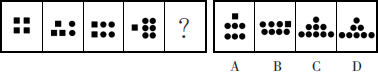 A : AB : BC : CD : D正确答案是： D收起解析 解析：本题考查数量类规律。第一步：观察图形。题干有两种元素，且两种元素个数依次变化，考虑数量类规律。题干各图形中正方形的个数依次为：4、3、2、1，圆的个数依次为： 0、2、4、6，则问号处图形中正方形的个数应为0，圆的个数应为8。第二步：分析选项，确定答案。A项：正方形的个数为1，圆的个数为6，排除。 B项：正方形的个数为1，圆的个数为7，排除。 C项：圆的个数为9，排除。D项：正方形的个数为0，圆的个数为8，当选。故本题选D。考点：  |考点,行测,判断推理,图形推理,数量类,元素21、(单选题)  下列选项中最符合所给图形规律的是（	）。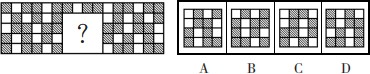 A : AB : BC : CD : D正确答案是： A解析：本题考查拼接类规律。收起解析 第一步：观察图形。题干图形由阴影方块和白色方块组成，考虑阴影方块与白色方块的拼接位置关系。第二行（问号处图形的第一行）白色方块与阴影方块间隔分布，第三行（问号处图形的第二行）白色方块与2个阴影方块间隔分布。因此问号处图形第一行应为白色方块、阴影方块、白色方块、阴影方块，第二行应为白色方块、2个阴影方块、白色方块。第二步：分析选项，确定答案。A项：符合题干规律，当选。  B项：不符合题干规律，排除。 C项：不符合题干规律，排除。 D项：不符合题干规律，排除。故本题选A。考点：  |考点,行测,判断推理,图形推理,拼接类22、(单选题)  下列选项中最符合所给图形规律的是（	）。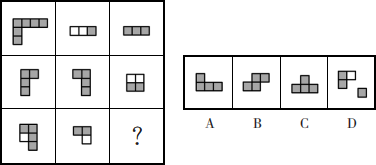 A : AB : BC : CD : D正确答案是： A收起解析 解析：本题考查拼接类。第一步：观察图形。题干九宫格前两行的正方形个数相等，且均存在两个白色正方形，考虑拼接类规律。题干九宫格前两行均可以拼成一个如下图所示的长方形，第三行遵循此规律，则问号处图形应与第三行前两个图形拼接得到如下图所示的长方形。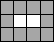 第二步：分析选项，确定答案。A项：可以与第三行前两个图形拼接得到长方形，如下图所示，当选。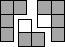 B项：不符合题干拼接规律，排除。 C项：不符合题干拼接规律，排除。 D项：不符合题干拼接规律，排除。故本题选A。考点：  |考点,行测,判断推理,图形推理,拼接类23、(单选题) 从所给的四个选项中，选择最合适的一个填入问号处，使之呈现一定的规律性。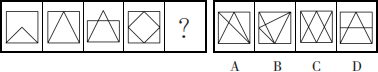 A : AB : BC : CD : D正确答案是： B收起解析 解析：本题考查数量类规律。第一步：观察图形。题干各图形封闭空间数明显，考虑数量类规律。题干各图形的封闭空间数依次为：2、3、4、5，且各图形均为一笔画图形，则问号处图形的封闭空间数应为6，且为一笔画图形。第二步：分析选项，确定答案。A项：封闭空间数为5，排除。B项：封闭空间数为6，且为一笔画图形，当选。 C项：封闭空间数为7，排除。D项：封闭空间数为6，但为两笔画图形，排除。故本题选B。【争议说明】本题为争议题，根据题干各图形的封闭空间数依次递增，且均为轴对称图形，可以得出唯一解为D项。但根据题干的图形特征可知，前三个图形仅为轴对称图形，第四个图形既为轴对称图形也为中心对称图形，整体规律不是百分百贴合，故更倾向于本题选B。考点： |考点,行测,判断推理,图形推理,数量类,面|考点,行测,判断推理,图形推理,数量类,笔画,普通笔画24、(单选题)  从所给的四个选项中，选择最合适的一个填入问号处，使之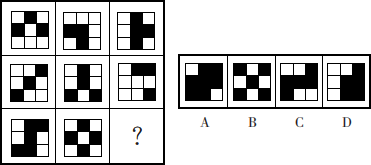 呈现一定的规律性。A : AB : BC : CD : D正确答案是： C收起解析 解析：本题考查形状类规律。第一步：观察图形。题干各图形组成相似，且存在黑白块，优先考虑黑白叠加规律。题干九宫格前两行第一个图形与第二个图形叠加得到第三个图形，叠加规律为：异色相加为黑色，同色相加为白色，第三行遵循此规律。则问号处图形应由第三行前两个图形黑白叠加得到。第二步：分析选项，确定答案。A项：不符合题干叠加规律，排除。 B项：不符合题干叠加规律，排除。 C项：符合题干叠加规律，当选。  D项：不符合题干叠加规律，排除。故本题选C。考点： |考点,行测,判断推理,图形推理,形状类,叠加,黑白叠加 25、(单选题)  下列选项中最符合所给图形规律的是（	）。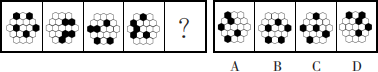 A : AB : BC : CD : D正确答案是： D收起解析 解析：本题考查位置类规律。第一步：观察图形。题干各图形元素组成相同，考虑位置类规律。题干各图形中外圈小六边形沿外圈依次顺时针移动三格，内圈小六边形沿内圈依次逆时针移动两格，中心位置保持空白。问号处图形遵循此规律。第二步：分析选项，确定答案。A项：不符合题干移动规律，排除。 B项：不符合题干移动规律，排除。 C项：不符合题干移动规律，排除。 D项：符合题干移动规律，当选。故本题选D。考点：  |考点,行测,判断推理,图形推理,位置类,移动